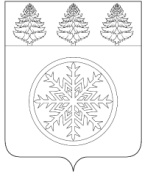 РОССИЙСКАЯ ФЕДЕРАЦИЯИРКУТСКАЯ ОБЛАСТЬконтрольно - счетная палатаЗиминского городского муниципального образованияЗаключение № 18-зна проект решения Думы Зиминского городского муниципального образования «О внесении изменений в решение Думы Зиминского городского муниципального образования от 24.12.2020 № 105 «О бюджете Зиминского городского муниципального образования на 2021 год и плановый период 2022 и 2023 годов»16 сентября 2021 г.                                                                                                               г. ЗимаОснование для проведения экспертизы: Федеральный закон от 07.02.2011 № 6-ФЗ «Об общих принципах организации и деятельности контрольно-счетных органов субъектов Российской Федерации и муниципальных образований», Положение Контрольно-счетной палаты Зиминского городского муниципального образования утвержденного решением Думы Зиминского городского муниципального образования от 26.01.2012  № 281 (с изменениями).Цель экспертизы: определение достоверности и обоснованности показателей вносимых изменений в бюджет Зиминского городского муниципального образования на очередной финансовый год и плановый период. Предмет экспертизы: проект решения Думы Зиминского городского муниципального образования «О внесении изменений в решение Думы Зиминского городского муниципального образования от 24.12.2020 № 105 «О бюджете Зиминского городского муниципального  образования  на 2021 год и плановый период 2022 и 2023 годов».Рассмотрение предоставленного проекта решения Зиминского городского муниципального образования «О внесении изменений в решение Думы Зиминского городского муниципального образования от 24.12.2020 № 105 «О бюджете Зиминского городского муниципального  образования  на 2021 год и плановый период 2022 и 2023 годов» (далее – проект решения) осуществлялось Контрольно-счетной палатой Зиминского городского муниципального  образования с 13.09.2021 года по 16.09.2021 года.Проект решения предоставлен с пояснительной запиской и приложениями к проекту решения.Представленным проектом решения предлагается изменить основные характеристики местного бюджета, утвержденные решением Думы Зиминского городского муниципального образования от 24.12.2020 № 105 «О бюджете Зиминского городского муниципального  образования  на 2021 год и плановый период 2022 и 2023 годов» (с изменениями), к которым, в соответствии с п. 1 ст. 184.1 Бюджетного кодекса Российской Федерации, относятся общий объем доходов, общий объем расходов, дефицит (профицит) бюджета и иные характеристики. Согласно проекту решения, изменяются следующие основные характеристики бюджета на 2021 год: - доходы бюджета в целом увеличиваются на 21268,9 тыс. рублей: с 1588025,6 тыс. рублей до 1609294,5 тыс. рублей, в связи с увеличением объема налоговых и неналоговых доходов на 1570,0 тыс. рублей, безвозмездных поступлений из областного бюджета на 19698,9 тыс. рублей;  - расходы бюджета увеличиваются на 21268,9 тыс. рублей с 1604038,2  тыс. рублей до  1625307,2 тыс. рублей; - прогнозируемый дефицит местного бюджета в сумме 16012,7 тыс. рублей останется без изменений.Предельный объем муниципального долга Зиминского городского муниципального образования на 1570,0 тыс. рублей увеличивается с 213502,8 тыс. рублей до 215072,8 тыс. рублей.Объем расходов на обслуживание муниципального долга (12,7 тыс. рублей), верхний предел долга по муниципальным гарантиям Зиминского городского муниципального образования (0,0 тыс. рублей) останутся без изменений.На 2022 год:- доходы бюджета в целом увеличиваются на 4600,0 тыс. рублей: с 1655531,1 тыс. рублей до 1660131,1 тыс. рублей, в связи с увеличением объема налоговых и неналоговых доходов на 4600,0 тыс. рублей;  - расходы бюджета увеличиваются на 4600,0 тыс. рублей с 1674817,3 тыс. рублей до   1679417,3 тыс. рублей, в том числе условно утвержденные расходы в сумме 4 821,5 тыс. рублей; - прогнозируемый дефицит местного бюджета в сумме 19286,2 тыс. рублей останется без изменений. Предельный объем муниципального долга Зиминского городского муниципального образования на 4600,0 тыс. рублей увеличивается с 208861,5 тыс. рублей до  213461,5 тыс. рублей.Объем расходов на обслуживание муниципального долга (13,0 тыс. рублей), верхний предел долга по муниципальным гарантиям Зиминского городского муниципального образования (0,0 тыс. рублей) останутся без изменений.На 2023 год:- доходы бюджета в целом увеличиваются на 4600,0 тыс. рублей: с 923483,3 тыс. рублей до  928083,3 тыс. рублей, в связи с увеличением налоговых и неналоговых доходов на 16000,0 тыс. рублей;  - расходы бюджета увеличиваются на 4600,0 тыс. рублей с 943257,8  тыс. рублей до  947857,8 тыс. рублей, в том числе условно утвержденные расходы в сумме 9887,3 тыс. рублей; - прогнозируемый дефицит местного бюджета в сумме 19774,5 тыс. рублей останется без изменений. Предельный объем муниципального долга Зиминского городского муниципального образования на 4600,0 тыс. рублей увеличивается с 213745,1 тыс. рублей до 218345,1 тыс. рублей.Объем расходов на обслуживание муниципального долга (13,0 тыс. рублей), верхний предел долга по муниципальным гарантиям Зиминского городского муниципального образования (0,0 тыс. рублей) останутся без изменений. Предлагаемые изменения в доходную часть местного бюджета.Изменения структуры доходов местного бюджета на 2021год и плановый период 2022 и 2023 годов представлено в Приложение №1, №2 к решению о бюджете.Общий анализ изменений основных характеристик местного бюджета на 2021 год приведен в таблице:(тыс. руб.)  Согласно проекту решения и пояснительной записки доходы в части безвозмездных поступлений из областного бюджета в 2021 году увеличиваются на 19698,9 тыс. рублей (дотации бюджетам городских округов на поддержку мер по обеспечению сбалансированности бюджетов) в соответствии с постановлением Правительства Иркутской области от 31.08.2021 № 619-пп.Кроме того, проектом решения предлагается увеличить объем по налоговым и неналоговым доходам в сумме 1570,0 тыс. рублей по доходам от оказания платных услуг и компенсации затрат государства, таким образом, с учетом корректировки объем доходов составит 1609294,5 тыс. рублей. Увеличение доходов планового периода 2022 и 2023 годов обусловлено изменениями увеличение собственных доходов.Общий анализ изменений основных характеристик местного бюджета на 2022 год приведен в таблице:(тыс. руб.)  Проектом решения предполагается на 2022 год увеличить объем доходов местного бюджета на 4600,0тыс. рублей или на 0,3 %, таким образом, с учетом корректировки объем доходов составит 1660131,1 тыс. рублей. Увеличение бюджетных назначений предусмотрено по группе «Налоговые и неналоговые доходы» прочие доходы от оказания платных услуг (работ) получателями средств бюджетов городских округов (родительская плата по детским садам) в сумме 4600,0 тыс. рублей, в связи с изменением организационно - правовой формы дошкольного учреждения (МКДОУ «Детский сад № 56»).Общий анализ изменений основных характеристик местного бюджета на 2023 год приведен в таблице:(тыс. руб.)  Согласно проекту решения доходы на 2023 год в части налоговые, неналоговые доходы уточнены в соответствии с увеличением поступлений налогов прочие доходы от оказания платных услуг (работ) получателями средств бюджетов городских округов (родительская плата по детским садам) в сумме 4600,0 тыс. рублей, с учетом корректировки объем доходов составит 928083,3 тыс. рублей.Структура доходов местного бюджета на 2021 год представлена в диаграмме.	Таким образом, из представленных данных видно, что основную часть доходов составляют безвозмездные поступления в виде субсидий, субвенций и дотаций. Малую часть занимают налоговые и неналоговые доходы.	Бюджет Зиминского городского муниципального образования находится практически в полной зависимости от бюджета вышестоящего уровня (областного бюджета), то есть местный бюджет является на более чем на 80 % дотационным. Это говорит о том, что собственных доходов местного бюджета недостаточно для осуществления ряда полномочий на проведение таких расходов как оплата коммунальных услуг, выплата заработной платы, исполнение муниципальных контрактов, по исполнению судебных актов по искам к Зиминскому городскому муниципальному образованию, и т.д..	Расходы местного бюджета. 	Предлагаемые изменения в расходную часть местного бюджета на 2021 год и на плановый период 2022 и 2023 годов в разрезе разделов бюджетной классификации расходов бюджетов Российской Федерации, ведомственной структуры расходов местного бюджета, по муниципальным программам Зиминского городского муниципального образования и непрограммным направлениям деятельности приведены в проекте решения. Предлагаемых изменений направлений расходов на 2021 год и плановый период 2022 и 2023 годов по разделам бюджетной классификации расходов бюджетов Российской Федерации отражены в Приложениях №№ 5, 6 к проекту решения, в разрезе ведомственной классификации по главным распорядителям средств бюджета отражены в Приложениях №№ 9, 10 к проекту решения. 	Представленным проектом решения расходная часть бюджета на 2021 год увеличивается на 21268,9 тыс. рублей, в том числе за счет увеличения межбюджетных трансфертов из областного бюджета на сумму 19698,9 тыс. рублей (дотация бюджетам городских округов на поддержку мер по обеспечению сбалансированности бюджетов).Также изменения расходной части бюджета произойдет и за счет увеличения налоговых и неналоговых доходов местного бюджета в сумме 1570,0 тыс. рублей (родительская плата), которая направляется на оплату продуктов питания в дошкольных учреждениях (данные изменения произошли в связи с изменением организационно - правовой формы дошкольных учреждений).В плановом периоде 2022 и 2023 годов также произошли изменения за счет увеличения собственных доходов (прочие доходы от оказания платных услуг (работ) получателями средств бюджетов городских округов (родительская плата)  соответственно на каждый год в сумме 4600,0 тыс. рублей.Предлагаемые изменения в разрезе по разделам выглядят следующим образом:           (тыс. руб.)Проектом решения предлагается: увеличить  объем  расходов на 2021 год  на сумму  21268,9 тыс. рублей; увеличить объем расходов на 2022 год на сумму 4600,0  тыс. рублей; увеличить объем расходов на 2023 год на сумму 4600,0  тыс. рублей.	В 2021 году дотацию в сумме 19698,9 тыс. рублей предлагают направить на оплату труда с начислениями на нее работникам муниципальных учреждений Зиминского городского муниципального образования. Также изменения расходной части местного бюджета произойдет и за счет увеличения налоговых и неналоговых доходов местного бюджета (родительская плата), которая направляется на оплату продуктов питания в дошкольных учреждениях (данные изменения произошли в связи с изменением организационно - правовой формы дошкольного учреждения).Анализ данных пояснительной записки свидетельствует, что увеличение ассигнований по расходам за счет средств областного бюджета, собственных доходов и перераспределение расходов произведено в соответствии с полномочиями Зиминского городского муниципального образования. Изменения по ассигнованиям произведены на основании заявок главных распорядителей на внесение изменений в сводную бюджетную роспись по средствам местного бюджета, представленных в Управление по финансам и налогам администрации Зиминского городского муниципального образования.В соответствии с проектом решения вносятся изменения в части муниципальных программ на 2021 год. Изменения ассигнований на реализацию муниципальных программ на 2021 год и плановый период 2022 и 2023 годов представлен в Приложениях №№ 11,12 к проекту решения. Решением о местном бюджете в действующей редакции в 2021 году предусмотрено финансирование 14 муниципальных программ в объеме 1471804,2 тыс. рублей, что в общих расходах бюджета составляет 90,6 %. Проектом решения предусматривается увеличение ассигнований на финансирование муниципальных программ в 2021 году по 9 муниципальным программам из 14 в целом на сумму 13711,0 тыс. рублей, в том числе по 8 муниципальным программам планируется увеличение в общей сумме 13721,0 тыс. рублей из них:- "Развитие культуры" на 2020-2024 гг. в сумме 3800 тыс. рублей;- "Развитие  физической культуры и спорта"на 2020-2024гг.в сумме 1200,0 тыс.руб.; -"Социальная поддержка населения" на 2020-2024гг. в сумме 758,0 тыс. рублей; - "Жилищно-коммунальное хозяйство" на 2020-2024гг. в сумме 508,2 тыс. рублей;- "Развитие дорожного хозяйства" на 2020-2024гг. в сумме 2884,4 тыс. рублей;- "Безопасность" на 2020-2024гг. в сумме  510,0 тыс. рублей;- "Развитие образования" на 2020-2024 гг. в сумме 3312,0 тыс. рублей;- "Охрана окружающей среды ЗГМО" на 2020-2024 гг. в сумме 748,4 тыс. рублей;- по муниципальной программе "Оказание содействия по сохранению и улучшению здоровья населения г.Зимы" уменьшение ассигнований на сумму 10,0 тыс. рублей. По 5 муниципальным программам изменения не вносятся.Непрограммные расходы, согласно проекту решения, в 2021 году увеличатся на 7557,9 тыс. рублей – с 145945,1 тыс. рублей от общего объема расходов до 153503,0 тыс. рублей или 9,4 % от общего объема расходов.Решением о местном бюджете в действующей редакции в 2022 году предусмотрено финансирование 14 муниципальных программ в объеме 1552283,3 тыс. рублей, что в общих расходах бюджета составляет 92,4 %. Проектом решения предусматривается увеличение ассигнований на финансирование муниципальных программ в 2022 году в целом на сумму 4600,0 тыс. рублей, в том числе: "Социальная поддержка населения" на 2020-2024гг. в сумме 286,0 тыс. рублей; "Развитие образования" на 2020-2024 гг. в сумме 4314,0 тыс. рублей; родительская плата, которая направляется на оплату продуктов питания в дошкольных учреждениях (данные изменения произошли в связи с изменением организационно - правовой формы дошкольного учреждения).Непрограммные расходы, согласно проекту решения, в 2022 году от общего объема расходов в сумме 127134 тыс. рублей или 7,6 % от общего объема расходов останутся без изменений. Решением о местном бюджете в действующей редакции в 2023 году предусмотрено финансирование 14 муниципальных программ в объеме 814120,6 тыс. рублей, что в общих расходах бюджета составляет 85,9 %. Проектом решения предусматривается увеличение ассигнований на финансирование муниципальных программ в 2023 году в целом на сумму 4600,0 тыс. рублей, в том числе: "Социальная поддержка населения" на 2020-2024гг. в сумме 310,0 тыс. рублей; "Развитие образования" на 2020-2024 гг. в сумме 4290,0 тыс. рублей; родительская плата, которая направляется на оплату продуктов питания в дошкольных учреждениях (данные изменения произошли в связи с изменением организационно - правовой формы дошкольного учреждения).Непрограммные расходы, согласно проекту решения, в 2023 году увеличиваются на 15996,2 тыс. рублей – с 117741,6тыс. рублей от общего объема расходов до 133737,2 тыс. рублей или 14,1 % от общего объема расходов.         В связи с внесением изменений в бюджетные ассигнования муниципальных программ Зиминского городского муниципального образования на реализацию тех или иных мероприятий, соответственно должны изменяться количественные и качественные параметры этих мероприятий, должны быть определены новые результаты, которые планируется достичь.        В целях эффективного использования бюджетных средств, в рамках реализации муниципальных программ, необходимо, участвующим в их реализации органам, оперативно и в установленные сроки согласовывать проекты муниципальных программ о внесении в них изменений и дополнений. В нарушение п. 7 ч. 2 ст. 9  Федерального закона от 7 февраля 2011 г. N 6-ФЗ
"Об общих принципах организации и деятельности контрольно-счетных органов субъектов РФ и муниципальных образований" (финансово-экономическая экспертиза проектов муниципальных правовых актов (включая обоснованность финансово-экономических обоснований) в части, касающейся расходных обязательств муниципального образования, а также муниципальных программ) муниципальные программы не были представлены в контрольный орган для проведения финансово-экономической экспертизы. Сводная бюджетная роспись по расходам и источникам финансирования дефицита бюджета составляется, в соответствии со статьей 217 Бюджетного кодекса Российской Федерации и соответствует показателям проекта решения. Проектом решения общий объем бюджетных ассигнований на 2021 - 2023 годы на исполнение публичных нормативных обязательств муниципального образования не изменяется.Объем бюджетных ассигнований муниципального дорожного фонда проектом решения на 2021 - 2023 годы не изменяется. Дефицит бюджета Зиминского городского муниципального образования и источники его финансирования.При внесении предполагаемых изменений в бюджет Зиминского городского муниципального образования, дефицит местного бюджета останется без изменений в сумме 16012,7 тыс. рублей или 7,4% утвержденного общего годового объема доходов местного бюджета без учета утвержденного объема безвозмездных поступлений.Проектом решения изменение дефицита местного бюджета на плановый период 2022 и 2023 годов не планируется и остается на прежнем уровне 9,0 % к объему собственных доходов местного бюджета. Дефицит бюджета муниципального образования представляет собой превышение расходов местного бюджета над его доходами. В соответствии с Бюджетным кодексом  пунктом 3 статьи 92.1 предельное значение дефицита бюджета муниципального образования не должно превышать 10% утвержденного годового объема доходов бюджета муниципального образования без учета безвозмездных поступлений и поступлений налоговых доходов по дополнительным нормативам отчислений.Общий объем источников внутреннего финансирования дефицита бюджета соответствует прогнозируемому объему его дефицита.Муниципальный долг. В проекте решения соблюдены ограничения, установленные Бюджетным кодексом Российской Федерации (пункт 3 статьи 107 БК РФ) по верхнему пределу муниципального внутреннего долга в 2021 году и плановом периоде2022 и 2023 годов. Проектом решения предоставление муниципальных гарантий не планируется.Контрольно-счетная палата отмечает, что по состоянию на 01.01.2021 года просроченная кредиторская задолженность составляла 64704,1 тыс. рублей (в т.ч. по коммунальным услугам в сумме 6980,4 тыс. рублей), по состоянию на 01.04.2021 года в сумме 68222,2 тыс. рублей (в т.ч. по коммунальным услугам в сумме 19858,3 тыс. рублей), по состоянию на 01.08.2021 года в сумме 74534,2 тыс. рублей (в т.ч. по коммунальным услугам в сумме 29387,7 тыс. рублей), по состоянию на 01.09.2021 года в сумме 77036,6 тыс. рублей (в т.ч. по коммунальным услугам в сумме 30436,8 тыс. рублей) кредиторская задолженность постоянно увеличивается (рост задолженности в основном произошел за не своевременно оплаты коммунальных услуг).В расходах на 2021 год и на плановый период 2022 - 2023 годов, не предусмотрены средства на погашение кредиторской задолженности, что создает определенные риски в ее погашении.  Задолженность по исполнению судебных актов по искам к Зиминскому городскому муниципальному образованию по состоянию на 01.01.2021 г. составляет 16578,4 тыс. рублей, по состоянию на 01.04.2021 года  - 21875,9 тыс. рублей, по состоянию на 01.08.2021 года  - 22919,6 тыс. рублей, по состоянию на 01.09.2021 года  - 22709,6 тыс. рублей. Контрольно-счетная палата отмечает, что не исполнение судебных актов или частичное исполнение судебных актов может привести к дополнительным расходам местного бюджета в виде штрафных санкций.Выводы и предложения: Проект решения, представленный на рассмотрение Контрольно-счетной палаты, содержит основные характеристики бюджета, установленные пунктом 3 статьи 184.1 Бюджетного кодекса Российской Федерации.Все показатели находятся в рамках, разрешенных бюджетным законодательством Российской Федерации, но сохраняются риски в сбалансированности бюджета Зиминского городского муниципального образования.По итогам проведенной экспертизы проекта Контрольно-счетная палата считает возможным принять к рассмотрению Думой Зиминского городского муниципального образования проекта решения «О бюджете Зиминского городского муниципального образования на 2021 год и плановый период 2022 и 2023 годов» с учетом замечаний, содержащихся в настоящем экспертном заключении.Председатель                                                                                               О.А. Голубцова ПоказателиОсновные характеристики местного бюджета на 2021 годОсновные характеристики местного бюджета на 2021 годОсновные характеристики местного бюджета на 2021 годОсновные характеристики местного бюджета на 2021 год ПоказателиУтверждено решением о бюджете на 2021 год от 26.08.2021 №148Предусмотрено проектом решения Отклонение ( +/-)Темпы прироста (снижения) (%) Доходы бюджета  в т.ч.1588025,61609294,5(+)21268,9(+)  1,3%Безвозмездные поступления бюджета 1374522,81394221,8(+)19698,9(+) 1,4 %налоговые и неналоговые доходы 213502,8215072,8(+) 1570,0(+) 0,7 %Расходы бюджета 1604038,31625307,2(+)21268,9(+) 1,3Объем дефицита (-), профицита (+) (-)16012,7(-)16012,700 ПоказателиОсновные характеристики местного бюджета на 2022 годОсновные характеристики местного бюджета на 2022 годОсновные характеристики местного бюджета на 2022 годОсновные характеристики местного бюджета на 2022 год ПоказателиУтверждено решением о бюджете на 2022 год от 26.08.2021 №148Предусмотрено проектом решения Отклонение ( +/-)Темпы прироста (снижения) (%) Доходы бюджета  в т.ч.1655531,11660131,1(+) 4600,0(+) 0,3Безвозмездные поступления бюджета 1446669,61446669,600 налоговые и неналоговые доходы 208861,5213461,5(+) 4600,0(+) 2,2Расходы бюджета 1674817,31679417,3(+) 4600,0(+) 0,3Объем дефицита (-), профицита (+) (-)19286,2(-)19286,200 ПоказателиОсновные характеристики местного бюджета на 2023 годОсновные характеристики местного бюджета на 2023 годОсновные характеристики местного бюджета на 2023 годОсновные характеристики местного бюджета на 2023 год ПоказателиУтверждено решением о бюджете на 2023 год от 26.08.2021 №148Предусмотрено проектом решения Отклонение ( +/-)Темпы прироста (снижения) (%) Доходы бюджета  в т.ч.923483,3928083,3(+) 4600,0(+) 0,5 %Безвозмездные поступления бюджета 709738,2709738,200налоговые и неналоговые доходы 213745,1218345,1(+) 4600,0(+) 2,2 %Расходы бюджета 943257,8947857,8(+) 4600,0(+) 0,5 %Объем дефицита (-), профицита (+) (-)19774,5(-)19774,500КодПоказателиПоказатели проекта решения Показатели проекта решения Показатели проекта решения КодПоказателина 2021 годна 2022 годна 2023 год123450100Общегосударственные вопросы 109180,287329,288674,70200Национальная оборона2568,82486,72636,30300Национальная безопасность и правоохранительная деятельность5452,52412,32437,30400Национальная экономика 98148,486678,823423,90500Жилищно-коммунальное хозяйство 297272,6277106,851826,50600Охрана окружающей среды27700,21763,41480,00700Образование 884380,11100295,8648675,10800Культура и кинематография103650,636705,037288,40900 Здравоохранение65416,3260,0260,01000Социальная политика 65416,358373,358376,31100Физическая культура и спорт20621,816017,417575,61200Средства массовой информации8237,85154,15303,41300Обслуживание государственного и муниципального долга 12,713,013,0ВСЕГО РАСХОДОВ: 1625307,21674595,8937970,5Условно утвержденные расходы04821,59887,3